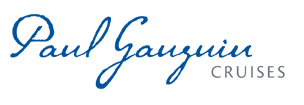 PAUL GAUGUIN CRUISES PRESENTS ITS 2020 VOYAGES BROCHUREFeaturing Tahiti, French Polynesia, Fiji & South Pacific Itineraries 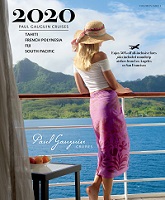 BELLEVUE, WASH. – April 29, 2019 – Paul Gauguin Cruises (www.pgcruises.com), operator of the highest-rated and longest continually sailing luxury cruise ship in the South Pacific, the m/s Paul Gauguin, debuts its new 2020 Voyages brochure featuring Tahiti, French Polynesia, Fiji, and South Pacific itineraries.The brochure presents sailings by The Gauguin, which offers an elegant yet casual ambiance, luxurious accommodations, gourmet dining, trademark Polynesian hospitality, and all-inclusive value. Cruise itineraries, The Gauguin experience, adventures by land and sea, private beach retreats, dining venues, the Moana Explorer program, special guests, deck plans, and the 2020 sailing schedule are also highlighted. To view the brochure online, please click here.The 2020 sailings feature popular favorites along with an exotic 16-night Fiji to Bali itinerary, and 12- and 13-night Fiji, Tonga, Cook & Society Islands sailings. The 16-night Fiji to Bali voyage departs April 11, 2020, from Lautoka, Fiji, and after a sea day visits Espiritu Santo, Vanuatu; At Sea; Guadalcanal, Solomon Islands; At Sea; Samarai Island, Papua New Guinea; Port Moresby, Papua New Guinea; At Sea; Thursday Island, Australia; At Sea (2 days); Dili, Timor-Leste; At Sea; Komodo Island, Indonesia; and Benoa, Bali, Indonesia.  The 12-night and 13-night Fiji, Tonga, Cook & Society Islands voyages follow in the wake of explorers, encompassing the exquisite Society Islands, home waters of The Gauguin, and the Cook Islands with its unique culture and exquisite lagoons. Other highlights include sailing across the International Date Line, a rare visit to the Kingdom of Tonga, and the paradisiacal Fijian islands. Ports of call on the voyages are: Papeete, Tahiti; Moorea, Society Islands; Taha’a (Motu Mahana), Society Islands; Bora Bora, Society Islands; Aitutaki, Cook islands; Vava’u, Tonga; Savusavu, Vanua Levu, Fiji; Suva, Viti Levu, Fiji; Beqa Island, Fiji (13-night sailing only); and Lautoka, Viti Levu, Fiji. The 13-night voyage departs March 28, 2020, with cruise fares from $7,895 per person, and the 12-night sailing departs June 6, 2020, with cruise fares from $7,795 per person.The Gauguin will be showcasing its most sought-after itineraries in 2019: the 7-night Tahiti & the Society Islands, 7-night Society Islands & Tahiti Iti, 10-night Society Islands & Tuamotus, 11-night Cook Islands & Society Islands, and 14-night Marquesas, Tuamotus & Society Islands. Designed specifically to sail the pristine lagoons of these islands, The Gauguin provides an up-close, authentic experience of the South Seas. On all sailings, guests also receive complimentary access to Paul Gauguin Cruises’ two exclusive retreats. Off the coast of Taha’a lies the islet of Motu Mahana, where guests can enjoy a day of watersports, Polynesian activities, a sumptuous barbecue feast, and cocktails from full and floating bars. In Bora Bora, guests can relax on a private, white-sand beach and enjoy refreshments, a game of volleyball, and snorkeling and paddleboarding in crystal-clear waters.  Paul Gauguin Cruises is offering savings of 50% off standard all-inclusive cruise fares on all 2020 voyages, plus included roundtrip airfare from Los Angeles or San Francisco based on availability in class of service.  For a brochure, rates, or more information on Paul Gauguin Cruises, please contact a Travel Advisor, call 800-848-6172, or visit www.pgcruises.com. ###About Paul Gauguin CruisesOwned by Pacific Beachcomber S.C., French Polynesia’s leading luxury hotel and cruise operator, Paul Gauguin Cruises operates the 5+-star cruise ship, the 332-guest m/s Paul Gauguin, providing a deluxe cruise experience tailored to the unparalleled wonders of Tahiti, French Polynesia, and the South Pacific. Paul Gauguin Cruises has been recognized by notable publications in travel and lifestyle and was voted “#2 Midsize-Ship Ocean Cruise Line” by readers in the Travel + Leisure World’s Best Awards 2018*. The line was also recognized as one of the “Top Small Cruise Lines” in the Condé Nast Traveler 2018 Readers’ Choice Awards and is honored on the publication’s 2018 “Gold List.” Paul Gauguin Cruises was also selected as “Best Small-Ship Cruise Line” in Global Traveler’s Leisure Lifestyle Awards in 2016, 2017, and 2018, and received top honors as the “#1 Cruise Line for Honeymooners” in BRIDES Magazine’s 2017 Honeymoon Awards and was listed in the publication’s “Top All-Inclusives” in the 2018 Honeymoon Awards.Media Contact:Vanessa Bloy Paul Gauguin Cruises Director of Public Relations (425) 440-6255vbloy@pgcruises.com*From Travel + Leisure Magazine, August 2018 © Time Inc. Affluent Media Group. Used under license. Travel + Leisure and Time Inc. Affluent Media Group are not affiliated with, and do not endorse products or services of, Paul Gauguin Cruises.